 Уважаемые педагоги, обучающиеся, родители и гости!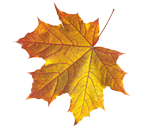 Приглашаем Вас принять участие в празднике, посвященном Дню знаний 02.09.2018 (понедельник)!План проведения Дня знанийАдминистрация ГБОУ лицея № 445  Курортного района Санкт-ПетербургаВремяНаименование мероприятияОтветственные08.45Сбор учащихся по классамКлассные руководители09.00-09.45Линейка, посвященная началу учебного года.Педагог-организатор Л.И. Акинчиц,классные руководители09.55 – 10.40Тематический урок, посвященный блокаде Ленинграда Классные руководители 10.55-11.40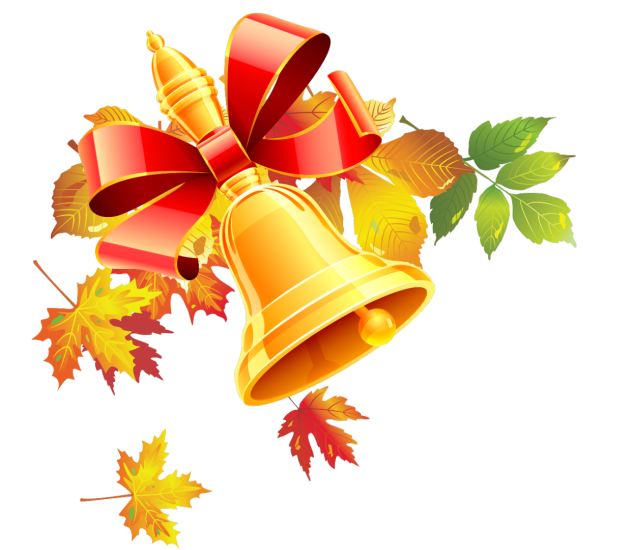 Классный час:- инструктажи по технике безопасности,- заполнение дневников,- выдача учебников.Классные руководители